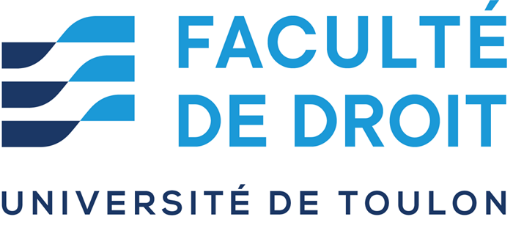 FICHE PEDAGOGIQUE		LICENCE DROIT 2ème année - LASTOULON 2023 / 2024Date :                                                            La fiche est à compléter, à enregistrer sur votre ordinateur en nommant le fichier avec votre nom de famille et à renvoyer par mail à l’adresse suivante : scoldroit.l2@univ-tln.fr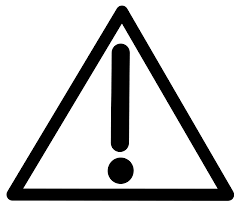 Faculté de Droit – 35 avenue Alphonse Daudet – 83056 Toulon CedexTél : 04 94 46 75 00  - Email : scolarite.droit@univ-tln.fr  - Site de l’Université : www.univ-tln.fr Nom :       Prénom :                                    N° Etudiant :        Tél :  Email :  Semestre 3Semestre 4Pour info : 2 matières CM+TD obligatoires UE 1 :         Droit des obligations         Droit administratifPour info : 2 matières CM+TD obligatoires UE 5 :         Droit des obligations         Droit administratifPour info : 3 matières obligatoires UE 2 :        Finances publiques       Introduction au droit commercial       Droit pénal généralPour info : 3 matières obligatoires UE 6 :        Droit institutionnel et normatif de l’UE       Droit pénal général 2       Introduction au droit fiscal ( finances publiques) UE 3 : 1 mineure au choix       Mineure Droit            Histoire du droit public            Droit constitutionnel des normes        Mineure Sciences Economiques            Microéconomie            Macroéconomie UE 7 : 1 mineure au choix       Mineure Droit            Droit des biens            Histoire du droit privé        Mineure Sciences EconomiquesNon proposée pour la rentrée universitaire 2023-2024UE 4 :Choisir 1 matière          Anglais          Espagnol          Italien      Pour info : 2 matières obligatoires          Maîtrise de l’écrit         Certification PIX ( Informatique)   UE 8 :Choisir 1 matière          Anglais          Espagnol          Italien      Pour info : 2 matières obligatoires          Maîtrise de l’écrit – Parcours 1 et 2        Certification PIX ( informatique et Test de positionnement)    3ème et 4ème semestre Enseignement de la mineure santé (LAS)3ème et 4ème semestre Enseignement de la mineure santé (LAS)